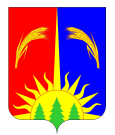 АДМИНИСТРАЦИЯ ЮРЛИНСКОГО МУНИЦИПАЛЬНОГО ОКРУГАПЕРМСКОГО КРАЯ ПОСТАНОВЛЕНИЕ_______                                                                                                                № ___В соответствии с пунктом 26 части 1 ст. 16 Федерального закона 
от 06.10.2003 № 131-ФЗ «Об общих принципах организации местного самоуправления в Российской Федерации», статьей 56, 57 Градостроительного кодекса Российской Федерации, Постановлением Правительства Российской Федерации от 13.03.2020 № 279 «Об информационном обеспечении градостроительной деятельности», статьей 20.5 Закона Пермского края от 
14 сентября 2011 г. № 805- ПК «О градостроительной деятельности в Пермском крае», Уставом муниципального образования «Юрлинский муниципальный округ Пермского края», утвержденный Решением Думы Юрлинского муниципального округа Пермского края № 105 от 5 августа 2020 г.  ПОСТАНОВЛЯЕТ:1. Утвердить прилагаемый регламент информационного взаимодействия отдела по архитектуре, строительству и дорожному хозяйству администрации Юрлинского муниципального округа Пермского края с функциональными 
органами подведомственными учреждениями по сбору  сведений,  подлежащих размещению  в рабочей области местного значения Юрлинского муниципального округа Пермского края (Далее по тексту - РИСОГД ПК).2. Признать утратившим силу Постановление администрации Юрлинского муниципального округа № 538 от 26.07.2022 «Об утверждении регламента информационного взаимодействия отдела по архитектуре, строительству 
и дорожному хозяйству администрации Юрлинского муниципального  округа Пермского края с функциональными органами подведомственными учреждениями по сбору  сведений,  подлежащих размещению  в рабочей области местного значения Юрлинского муниципального округа Пермского края».3. Настоящее постановление вступает в силу со дня его официального опубликования в информационном бюллетене «Вестник Юрлы» и подлежит размещению на официальном сайте администрации Юрлинского муниципального округа в информационно-телекоммуникационной сети «Интернет».4. Контроль за исполнением данного постановления возложить 
на заместителя главы администрации Юрлинского муниципального округа 
по инфраструктуре и строительству Дружинину Н.А.Глава муниципального округа -глава администрации Юрлинского муниципального округа                                                                Т. М. МоисееваУТВЕРЖДЕНпостановлениемАдминистрации Юрлинскогомуниципального округа Пермского края                     от           .2022_№___ РЕГЛАМЕНТинформационного взаимодействия отдела по архитектуре, строительству и дорожному хозяйству администрации Юрлинского муниципального  округа Пермского края с функциональными органами подведомственными учреждениями по сбору  сведений,  подлежащих размещению  в рабочей области местного значения Юрлинского муниципального округа Пермского края.I. Общие положения.1.1 Регламент информационного взаимодействия отдела по архитектуре, строительству и дорожному хозяйству администрации Юрлинского муниципального округа Пермского края (далее - Регламент) разработан 
в соответствии с Градостроительным кодексом Российской Федерации, Постановлением Правительства Российской Федерации от 13 марта 2020 г. № 279 «Об информационном обеспечении градостроительной деятельности» (далее – Правила, Постановление № 279), Приказом   Министерства  строительства  и жилищно - коммунального хозяйства  Российской Федерации от 06 августа 2020 г. № 433/пр «Об утверждении Технических требований 
к ведению реестров государственных информационных систем обеспечения градостроительной деятельности, методики присвоения регистрационных номеров сведениям, документам, материалам, размещаемым в государственных информационных системах обеспечения градостроительной деятельности, справочников и классификаторов, необходимых для обработки указанных сведений, документов, материалов, форматов предоставления сведений, документов, материалов, содержащихся в государственных информационных системах обеспечения градостроительной деятельности» (далее - Технические требования, Приказ Минстроя РФ № 433/пр), Законом Пермского края от 14 сентября 2011 г. № 805-ПК «О градостроительной деятельности в Пермском крае», Уставом Юрлинского муниципального округа Пермского края, утвержденным Решением Думы Юрлинского муниципального округа Пермского края от 5 августа 2020 г. №105, Постановлением администрации Юрлинского муниципального округа Пермского края от 14 марта 2022 г. № 154 «Об утверждении Регламента ведения информационной системы обеспечения градостроительной деятельности Юрлинского муниципального округа Пермского края». 1.2 Регламент устанавливает порядок взаимодействия отдела по архитектуре, строительству и дорожному хозяйству администрации Юрлинского муниципального округа Пермского края (далее – Отдел, орган уполномоченный на ведение) в процессе ведения государственной информационной системы обеспечения градостроительной деятельности, 
с функциями автоматизированной информационно-аналитической поддержки осуществления полномочий в области градостроительной деятельности Пермского края (далее – Система, РИСОГД ПК), предоставление и размещения сведений и материалов, необходимых для осуществления градостроительной деятельности.1.3 Целью Регламента является обеспечение эффективной работы
в процессе формирования информационных ресурсов по ведению рабочей области местного значения РИСОГД в рамках информационного взаимодействия органа по сбору градостроительных данных. 1.4  Задачей ведения рабочей области местного значения РИСОГД является формирование единого банка градостроительных данных администрации Юрлинского муниципального округа Пермского края в рамках создания   информационного пространства Пермского края.1.5 Органом, уполномоченным на ведение деятельности, осуществляется путем сбора, документирования, обработки, систематизации, учета и хранения сведений о развитии территорий, застройке, земельных участках, объектах капитального строительства, обеспечения мониторинга объектов градостроительной деятельности в соответствии с федеральным законодательством и иных необходимых для осуществления градостроительной деятельности сведений в порядке, установленном Правительством Российской Федерации. 1.6 Сокращения, используемые в настоящем Регламенте, применяются
в следующем значении:БТИ – Бюро технической инвентаризации,ЗУ – земельный участок,ИЖС – индивидуальное жилищное строительство,ИРГП – Институт регионального и городского планирования,МИГД ПК – Министерство по управлению имуществом
и градостроительной деятельности Пермского края,МКД – многоквартирный дом,МКУ – муниципальное казенное учреждение,МС – муниципальная собственность,МСЭД – межведомственная система электронного документооборота,НТО – нестационарный торговый объект,ОКС – объект капитального строительства,ОУ – оперативное управление, ОФП – общефизическая подготовка,ИСОГД- информационная система обеспечения градостроительной деятельности,СИТО – сети инженерно-технического обеспечения,ТПН – трансформатор постоянного напряжения,УК – управляющая компанияФЛ – физическое лицо,ХВ – хозяйственное ведение,ЦТП – центральный тепловой пункт,ЮЛ – юридическое лицо,ОКН – объект культурного наследия.II. Принципы взаимодействияФункциональные органы при организации взаимодействия 
и координации деятельности руководствуются следующими принципами:2.1 законность;2.2 взаимообмен;2.3 самостоятельность в реализации собственных задач и полномочий;2.4 полнота, достоверность, актуальность сведений РИСОГД;2.5 формирование единой политики в вопросе введения рабочей области РИСОГД Юрлинского муниципального округа Пермского края, планирования совместной деятельности;2.6 обязательность и безупречность исполнения.III. Состав размещаемых сведений, документов, материалов.Рабочая область местного значения РИСОГД Юрлинского муниципального округа Пермского края, включает в себя:3.1 Сведения:о документах территориального планирования Российской Федерации, касающейся территории Юрлинского муниципального округа Пермского края; о документах территориального планирования Пермского края, касающейся территории Юрлинского муниципального округа Пермского края; о документах территориального планирования Юрлинского муниципального округа Пермского края, материалов по их обоснованию;  о правилах землепользования и застройки Юрлинского муниципального округа Пермского края, о внесении в них изменений;о правилах благоустройства и озеленения территорий Юрлинского муниципального округа Пермского края;о документации по планировке территории Юрлинского муниципального округа Пермского края;основная часть проекта межевания территории;об изученности природных и техногенных условий на основании результатов инженерных изысканий, материалы и результаты инженерных изысканий;о создании искусственного земельного участка;о границах зон с особыми условиями использования территорий об особо охраняемой природной территории, лесохозяйственных регламентах лесничества; о планах наземных и подземных коммуникаций;об изъятии и о резервировании земельных участков для государственных и муниципальных нужд;иные сведения, документы и материалы, не размещенные в основных разделах информационной системы на территории Юрлинского муниципального округа Пермского края;о программах реализации документов территориального планирования, которыми предусмотрены мероприятия по реализации документов, утвержденных и действующих на территории Юрлинского муниципального округа Пермского края. 3.2 Дела о застроенных и подлежащих застройке земельных участках:дела о застроенных и подлежащих застройке земельных участках открываются на каждый земельный участок;дела о застроенных или подлежащих застройке земельных участках, содержат информацию (сведения, документы, материалы) на земельные участки и объекты капитального строительства, расположенные на территории Юрлинского муниципального округа Пермского края.В состав дела о ЗУ входят:градостроительный план земельного участка;	сведения о ЗУ (кадастровый номер ЗУ, его площадь, местоположение);результаты инженерных изысканий;сведения о площади, о высоте и об этажности объекта капитального строительства, о сетях инженерно-технического обеспечения;  заключение органа исполнительной власти Пермского края 
о соответствии предмету охраны исторического поселения и   установленным градостроительным регламентам требованиям к архитектурным решениям ОКС (установленным градостроительным регламентом), кроме случаев типовых архитектурных ОКС;заключение государственной историко-культурной экспертизы;заключение государственной экологической экспертизы; заключение государственной экспертизы проектной документации, подтверждающие соответствие проектной документации требованиям технических регламентов и результатов инженерных изысканий;разрешение на строительство;решение администрации Юрлинского муниципального округа Пермского края о предоставлении разрешения на отклонение от предельных параметров разрешенного строительства, реконструкции объектов капитального строительства;решение администрации Юрлинского муниципального округа Пермского края о предоставлении разрешения на условно разрешенный вид использования;документы, подтверждающие соответствие построенного, реконструированного объекта капитального строительства проектной документации; заключение органа государственного строительного надзора;акт проверки соответствия МКД требованиям энергетической эффективности с указанием класса его энергетической эффективности 
на момент составления этого акта; акт приемки объекта капитального строительства;разрешение на ввод объекта в эксплуатацию, технический план ОКС;схема, отображающая расположение построенного, реконструированного объекта капитального строительства, расположение сетей инженерно - технического обеспечения в границах земельного участка и планировочную организацию земельного участка;уведомление о планируемом строительстве; уведомление об изменении параметров, планируемых строительства или реконструкции объекта ИЖС или садового дома, установленным параметрам 
и допустимости их размещения на ЗУ;уведомление о соответствии/несоответствии указанных в уведомлении 
о планируемом строительстве параметров ИЖС или садового дома 
и допустимости/недопустимости размещения объекта ИЖС или садового дома на ЗУ (в соответствие статьи 51 Градостроительного кодекса Российской Федерации);описание внешнего облика объекта ИЖС или садового дома, в случае строительства или реконструкции, в границах территории исторического поселения федерального или регионального значения;уведомление об окончании строительства, уведомление о соответствии или несоответствии, построенных или реконструированных объекта ИЖС или садового дома, требованиям законодательства градостроительной деятельности
(в соответствие частям 16 и 19  статьи  55 Градостроительного кодекса Российской Федерации); уведомление о планируемом сносе ОКС;результаты и материалы обследования ОКС, подлежащему сносу;проект организации работ по сносу ОКС;уведомление о завершении сноса ОКС;иные документы и материалы.3.2.1  В состав дела о застроенном или подлежащем застройке земельном участке помещаются, выданные до введения в действие настоящего Регламента технические паспорта на объекты капитального строительства расположенные на данном земельном участке. Дела о застроенных или подлежащих застройке земельных участках, содержат информацию (сведения, документы, материалы) на земельные участки и объекты капитального строительства, расположенные на территории Юрлинского муниципального округа Пермского края.  3.3  Сведения и материалы для подготовки, согласования и утверждения документов, определенных в соответствие с пунктом 7.1 статьи 56 Градостроительного кодекса Российской Федерации.   3.4 Сведения ИСОГД систематизируются в соответствии 
с кадастровым делением территории Российской Федерации.                                  IV. Формы взаимодействия4.1 Размещению в РИСОГД подлежат копии принятых, утвержденных или выданных документов (далее – принятые документы) и сведения 
о документах (об объектах, связанных с документами), подлежащими размещению, в том числе векторные описания, а также информационные модели ОКС.4.2 Формирование, передача/получение и обработка сведений ИСОГД, полученных в электронном виде, осуществляется с помощью программно-технических средств: МСЭД, РИСОГД, иных. 4.3 Взаимодействие между органом, уполномоченным на ведение Системы и обладателями сведений ИСОГД: функциональными
органами, муниципальными учреждениями администрации Юрлинского муниципального округа Пермского края осуществляется путем:4.3.1 предоставления в Отдел документов сведений о них, предназначенных для размещения в РИСОГД в электронном виде:сканированных копий принятых документов и/или пакета документов,  
в том числе в формате zip- файла в Отдел по запросам в соответствие 
с установленными формами, через удаленные рабочие места или непосредственно в РИСОГД;внесения сведений о принятых документах через удаленные рабочие места непосредственно в РИСОГД по формам и формату предоставления, 
с учетом законодательства Российской Федерации (согласно Приложениям 1-5)  4.3.2  предоставления в Отдел документов и сведений о них, подлежащих размещению в РИСОГД на бумажных носителях. 4.3.3 предоставления Отделом сведений из РИСОГД по запросам функциональных органов, муниципальных учреждений администрации Юрлинского муниципального округа Пермского края. Форма и формат предоставления сведений согласовывается Отделом 
и функциональным органом/ муниципальным учреждением направившим запрос с соблюдением требований по форматам данных, установленными законодательством РФ. 4.3.4 участия в заседаниях комиссий, совещаниях, рабочих группах, семинарах, конференциях, проведения совместных мероприятий, внесения предложений по предоставлению сведений для размещения в РИСОГД, иных формах.  4.3.5 передача в орган осуществляющий ведение сведений ИСОГД, сведений, сформированных в результате проведения инвентаризации документов градостроительной деятельности.V.  Порядок взаимодействия5.1 Доступ к системе обеспечивается посредствам регистрации                            в региональном сервисе аутентификации и авторизации путем направления заявки на получения логина и пароля в систему РИСОГД.5.2 Отдел в рамках информационного взаимодействия, в пределах своей компетенции:формирует/уточняет (перечень) обладателей сведений ИСОГД (участников) и состав передаваемых градостроительных данных, подлежащих размещению в рабочей области местного значения ИСОГД;осуществляет координацию деятельности по сбору градостроительных данных между сторонами информационного взаимодействия и обеспечивает контроль поступления сведений для размещения в рамках информационного обмена;обеспечивает своевременное размещение материалов в рабочей области местного значения, включая анализ сведений, документов и материалов, поступающих, в том числе в соответствии с заключенными соглашениями;осуществляет деятельность по ведению ИСОГД рабочей области местного значения применительно к территории Юрлинского муниципального округа Пермского края, в соответствии с утвержденным постановлением администрации Юрлинского муниципального округа Пермского края от 14 марта 2022 г. № 154 «Об утверждении Регламента ведения информационной системы обеспечения градостроительной деятельности Юрлинского муниципального округа Пермского края»;направляет в адрес органа по поддержке Системы, МИГД ПК (ИРГП) замечания по работе и предложения по организации и развитию функциональных возможностей РИСОГД;обеспечивает наполнение системы РИСОГД ПК, используя эффективные методы загрузки, способы и алгоритмы размещения и актуализации информации;5.3 Полученные документы/сведения размещаются Отделом в установленном законодательством Российской Федерации порядке, в течение 5 дней со дня получения соответствующих копий документов/ сведений. 5.4 Функциональные органы, муниципальные учреждения администрации Юрлинского муниципального округа Пермского края, принявшие, утвердившие, выдавшие документы, содержащиеся в которых сведения, подлежат размещению в рабочей области местного значения ИСОГД: классифицируют принятый документ, как содержащий сведения, подлежащие размещению;в течение 5 дней со дня принятия указанных документов направляют в Отделе отсканированные копии документов в электронном виде.отдел вносит непосредственно в РИСОГД через удаленные рабочие места, в том числе в электронном виде через специальные средства загрузки сведения о документах, подлежащие размещению.5.5 Обладатели сведений в целях обеспечения требований законодательства РФ предоставляют в информационные ресурсы сведения, документы и материалы органу ответственному за ведение Системы, согласно приложениям 1-5, несут ответственность за достоверность, предоставляемых для размещения сведений, документов и материалов. 5.5.1   Отдел по управлению муниципальным имуществом администрации Юрлинского муниципального округа не позднее 30 числа каждого месяца текущего года предоставляют сведения:о зданиях, сооружениях, нежилых и жилых помещениях в том числе вымороченного и иного имущества; о земельных участках;об оформлении документов по передаче и закреплению муниципального имущества на праве хозяйственного ведения, оперативного управления, доверительного управления, аренды, залог;о присвоении адресов объектов адресации; о изменении, аннулировании адресов, присвоении наименования элементов уличной дорожной сети (за исключением автомобильных дорог федерального, регионального и межмуниципального значения), о наименовании элементов планировочной структуры, изменении/аннулировании таких наименований;о результатах контрольных мероприятий в рамках муниципального земельного контроля;о реестрах муниципального имущества, муниципальных предприятий и учреждений, иные документы, содержащиеся в которых сведения которые подлежат размещению в ИСОГД  согласно Приложения №1 к настоящему регламенту. 5.5.2 Управление образования администрации Юрлинского муниципального округа Пермского края два раза в год, не позднее 30 июня и 15 декабря текущего года предоставляет сведения о зданиях, помещениях, сооружениях (гаражи, котельные, гидранты, СИТО) муниципальных образовательных дошкольных учреждений, дополнительного образования (школы, детские сады, кружки, секции , дом детского творчества); по форме согласно Приложению №2 к настоящему регламенту.5.5.3 Отдел культуры, молодежной политики и спорта администрации Юрлинского муниципального округа Пермского края: 5.5.3.1 два раза в год, не позднее 30 июня и 15 декабря текущего года о зданиях, помещениях, сооружениях  (спортивные залы, спортивные площадки, СИТО) муниципальных учреждений физкультуры и спорта по форме согласно Приложению №3 к настоящему регламенту.5.5.3.2 два раза в год, не позднее 30 июня и 15 декабря текущего года предоставляет сведения о зданиях, помещениях, сооружениях (гаражи, котельные гидра6нты, СИТО), памятниках архитектуры, истории и культурыпо форме согласно Приложения №3а к настоящему регламенту.5.5.4 МБУ «Юрлинское ЖКХ» два раза в год, не позднее 30 июня и 15 декабря текущего года предоставляет сведения о зданиях, помещениях, сооружениях, общественных территориях  (кладбища, парки, детские площадки, памятники и т.д ), об объектах улично-дорожной сети местного значения (дороги, тротуары, мостики и т.д/),об объектах  СИТО (сетях наружного освещения, водопроводах, пожарных гидрантах,  газопроводах, центральных тепловых пунктах и т.д) о скважинах и пожарных водоемах, пожарных пирсах по форме согласно Приложения №4 к настоящему регламенту.5.5.5  Сектор по ЖКХ администрации Юрлинского муниципального округа Пермского края  два раза в год, не позднее 30 июня и 15 декабря текущего года представляет сведения о муниципальном жилом фонде;о техническом состоянии многоквартирных жилых домов, общежитиях, сооружениях (в том числе СИТО);о зданиях, строениях, сооружениях признанных ветхими, аварийными непригодными) для проживания;о сведениях о снесенных зданиях, строениях, сооружениях (в том числе СИТО)об общественных территориях (контейнерные площадки) по форме согласно Приложению №5 к настоящему регламенту. 5.5.6 Иные сведения, документы, градостроительной деятельности (за исключением обмена непосредственно через РИСОГД) предоставляются и размещаются в установленном законодательством порядке. 5.6  Обмен информацией между участниками информационного обмена осуществляется по мере ее обновления.VI. Размещение сведений в РИСОГД.6.1 В течение пяти рабочих дней со дня получения градостроительных данных, орган, уполномоченный на ведение, обеспечивает их размещение 
в РИСОГД.6.2 В течение пяти рабочих дней после размещения сведений, документов и материалов в федеральных государственных информационных системах, градостроительные данные направляются (в том числе 
с использованием единой системы межведомственного электронного взаимодействия и подключаемых к ней региональных систем межведомственного электронного взаимодействия) для размещения в РИСОГД в орган, уполномоченный на ведение.6.3 Утвержденные, принятые, согласованные или выданные органом 
– обладателем информации, градостроительные данные, которые подлежат размещению или сведения, о которых подлежат размещению в РИСОГД, органом, уполномоченным на ведение, размещаются в течение десяти рабочих дней со дня их утверждения, принятия или выдачи.6.4 Сведения, документы и материалы при их размещении подписываются уполномоченным лицом органа, уполномоченного на ведение РИОГД, усиленной квалифицированной электронной подписью.Информационное взаимодействие между органом, уполномоченным на ведение и органами местного самоуправления, федеральными органами исполнительной власти, исполнительными органами государственной власти Пермского края, физическими и юридическими лицами осуществляется путем представления сведений из РИСОГД местного значения по запросам, в том числе при осуществлении муниципальных функций и предоставлении муниципальных услуг в сфере градостроительной деятельности; Размещение осуществляется в соответствии с Технологическим регламентом «Ведение информационной системы обеспечения градостроительной деятельности Юрлинского муниципального округа Пермского края» (Постановление Администрации Юрлинского муниципального округа №154 от 14.03.2022).6.5 Сторонами информационного взаимодействия являются: орган, уполномоченный на ведение РИСОГД отдел по архитектуре, строительству и дорожного хозяйства администрации Юрлинского муниципального округа Пермского края; обладатели сведений, документов и материалов (информации
о градостроительной деятельности);VII. Предоставление сведений РИСОГД.7.1 Орган, уполномоченный на ведение предоставляет   доступ
к сведениям, документам, материалам из ИСОГД органам регионального
и муниципального уровня для просмотра и использования данных. Руководствуется Постановлением администрации Юрлинского муниципального округа Пермского края от 08.07.2021 г.  № 565 Об утверждении административного регламента по предоставлению муниципальной услуги «Предоставление сведений, документов и материалов, содержащихся в государственных информационных системах обеспечения градостроительной деятельности».   7.2 Доступ к просмотру векторных моделей (карт) в интернет-браузере, просмотру характеристик выбранных пользователем объектов, включая информацию о местоположении, предоставленную с использованием координат, должен быть обеспечен в системе координат WGS84 в проекции EPSG: 3857 (Web Mercator projection).7.3 Документы, сведения и материалы, содержащиеся в ИСОГД предоставляются бесплатно по запросу органов государственной власти Российской Федерации, органов государственной власти субъектов Российской Федерации, органов местного самоуправления, организаций (органов) по учету объектов недвижимого имущества, а в случаях, предусмотренных федеральными законами, по запросам физических и юридических лиц.7.4 Производная информация и информация ИСОГД, предоставленная пользователем, может использоваться исключительно в качестве справочных сведений.7.5 Сведения ИСОГД, составляющие государственную тайну предоставляются в порядке, установленном федеральным законодательством 
о государственной тайне.VIII.  Обмен сведениями с иными информационными системами8.1. Обмен сведениями РИСОГД с иными информационными системами осуществляется с использованием электронных сервисов при условии обеспечения защиты передаваемых (получаемых) в электронном виде документов.    8.2 Обмен сведениями между Отделом и обладателями сведений осуществляется в автоматизированном виде. IX. Ответственность.9.1 Сведения, являются открытыми и общедоступными (за исключением сведений, которые составляют охраняемую в соответствии с законодательством Российской Федерации тайну). 9.2 Обрабатываются документированные сведения, содержащиеся 
в федеральных, региональных и муниципальных информационных системах, об объектах градостроительной деятельности: сведения о территории, застройке территории, земельных участках, объектах капитального строительства и иные сведения, необходимые для осуществления градостроительной деятельности.  Является юридически значимым источником сведений об объектах градостроительной деятельности, расположенных на территории Юрлинского муниципального округа, позволяет обеспечить межведомственный информационный обмен и обмен с функциональными органами в электронном виде. 9.3 Обладатели информации в целях обеспечения ведения РИСОГД: несут ответственность за достоверность и полноту предоставляемых для внесения в РИСОГД сведений, документов и материалов;вправе направлять на рассмотрение, предложения о доработке 
и развитию системы, в том числе предложения о внесении изменений 
в технические требования к информационным ресурсам, их структуре, описанию, отображению информации, размещаемой в РИСОГД. 9.4 Участники РИСОГД осуществляют следующие функции 
и обязанности:   эксплуатация РИСОГД в рамках своих полномочий и функций, в том числе в соответствии с заключенными соглашениями;  направление в МИГД (ИРГП), службы поддержки Системы замечания по работе и предложений по организации и развитию функциональных возможностей РИСОГД;  несут обязательства за полноту, достоверность и актуальность сведений, документов и материалов, внесенных в РИСОГД при осуществлении своих полномочий и функций.Приложение №1к Регламенту информационного взаимодействия отдела 
по архитектуре, строительству 
и дорожному хозяйству администрации Юрлинского муниципального  округа Пермского края с функциональными органами подведомственными учреждениями по сбору  сведений,  подлежащих размещению  в рабочей области местного значения Юрлинского муниципального округа Пермского краяПеречень видов документов, учитываемых и предоставляемых Отделом по управлению муниципальным имуществом администрации Юрлинского муниципального округа Пермского края:Перечень атрибутов типов объектов, учитываемых и предоставляемых Отделом по управлению муниципальным имуществом администрации Юрлинского муниципального округа Пермского края:                                                                      Приложение №2к Регламенту информационного взаимодействия отдела по архитектуре, строительству
и дорожному хозяйству администрации Юрлинского муниципального  округа Пермского края с функциональными органами подведомственными учреждениями по сбору  сведений,  подлежащих размещению  в рабочей области местного значения Юрлинского муниципального округа Пермского краяПеречень видов документов, учитываемых и предоставляемых Отделом образования Администрации Юрлинского муниципального округа Пермского края:Перечень атрибутов объектов, учитываемых и предоставляемых Отделом образования Администрации Юрлинского муниципального округа Пермского края:                                                                       Приложение №3к Регламенту информационного взаимодействия отдела по архитектуре, строительству 
и дорожному хозяйству администрации Юрлинского муниципального  округа Пермского края с функциональными органами подведомственными учреждениями по сбору  сведений,  подлежащих размещению  в рабочей области местного значения Юрлинского муниципального округа Пермского краяПеречень видов документов, учитываемых и предоставляемых Отделом культуры, молодежной политики и спорта администрации Юрлинского муниципального округа Пермского края по объектам спорта:Перечень атрибутов объектов, учитываемых и предоставляемых Отделом культуры, молодежной политики и спорта администрации Юрлинского муниципального округа Пермского края по объектам спорта в Отдел:                                                                       Приложение №3ак Регламенту информационного взаимодействия отдела по архитектуре, строительству
и дорожному хозяйству администрации Юрлинского муниципального  округа Пермского края с функциональными органами подведомственными учреждениями по сбору  сведений,  подлежащих размещению  в рабочей области местного значения Юрлинского муниципального округа Пермского краяПеречень видов документов, учитываемых и предоставляемых Отделом культуры, молодежной политики и спорта администрации Юрлинского МО по объектам культуры:Перечень атрибутов объектов, учитываемых и предоставляемых Отделом культуры, молодежной политики и спорта администрации Юрлинского МО 
по объектам культуры в Отдел:                                                                       Приложение №4к Регламенту информационного взаимодействия отдела по архитектуре, строительству 
и дорожному хозяйству администрации Юрлинского муниципального  округа Пермского края с функциональными органами подведомственными учреждениями по сбору  сведений,  подлежащих размещению  в рабочей области местного значения Юрлинского муниципального округа Пермского краяПеречень видов документов, учитываемых и предоставляемых МБУ «Юрлинское ЖКХ»:Перечень атрибутов объектов, учитываемых и предоставляемых МБУ «Юрлинское ЖКХ»:                                    Приложение №5к Регламенту информационного взаимодействия отдела по архитектуре, строительству 
и дорожному хозяйству администрации Юрлинского муниципального  округа Пермского края с функциональными 
органами подведомственными учреждениями по сбору  сведений,  подлежащих размещению  в рабочей области местного значения Юрлинского муниципального округа Пермского краяПеречень видов документов, учитываемых и предоставляемых Сектором по ЖКХ администрации Юрлинского муниципального округа Пермского края
в Отдел:Перечень атрибутов объектов, учитываемых и предоставляемых Сектором по ЖКХ администрации Юрлинского муниципального округа Пермского края в Отдел:Об утверждении регламента информационного взаимодействия отдела по архитектуре, строительству 
и дорожному хозяйству администрации Юрлинского муниципального  округа Пермского края с функциональными органами подведомственными учреждениями по сбору  сведений,  подлежащих размещению  в рабочей области местного значения Юрлинского муниципального округа Пермского края№№Наименование вида документаОбъекты: здания, сооружения, СИТО,  нежилые помещения в том числе вымороченное имущество, земельные участки Объекты: здания, сооружения, СИТО,  нежилые помещения в том числе вымороченное имущество, земельные участки Объекты: здания, сооружения, СИТО,  нежилые помещения в том числе вымороченное имущество, земельные участки 1Наименование объекта (вид/ тип)Наименование объекта (вид/ тип)2Адрес/ адрес ориентира/ описание адреса/местоположениеАдрес/ адрес ориентира/ описание адреса/местоположение3Реестровый номер объекта (ИНН – при наличии)/ Кадастровый номер/ Инвентарный номерРеестровый номер объекта (ИНН – при наличии)/ Кадастровый номер/ Инвентарный номер4Технический паспорт/ Технический план/ Кадастровый паспорт Технический паспорт/ Технический план/ Кадастровый паспорт 5Документы, подтверждающие право МС на объекты недвижимости (здания, сооружения, нежилые помещения в том числе вымороченное имущество, земельные участки, инженерной инфраструктуры, иные объекты)Документы, подтверждающие право МС на объекты недвижимости (здания, сооружения, нежилые помещения в том числе вымороченное имущество, земельные участки, инженерной инфраструктуры, иные объекты)6Свидетельства о государственной регистрации права собственности на землю, бессрочного (постоянного) пользования землей/ Иное Свидетельства о государственной регистрации права собственности на землю, бессрочного (постоянного) пользования землей/ Иное 7Выписки из единого государственного реестра недвижимости об объекте недвижимого имущества (ЕГРН)Выписки из единого государственного реестра недвижимости об объекте недвижимого имущества (ЕГРН)8Постановления о передаче муниципального имущества/объекта/ ЗУ/ в ОУ/ ХВ/ баланс/ иноеПостановления о передаче муниципального имущества/объекта/ ЗУ/ в ОУ/ ХВ/ баланс/ иное9Распоряжения, приказы федеральных, государственных органов о передаче имущества в МС (постановления о приеме объекта в МС)Распоряжения, приказы федеральных, государственных органов о передаче имущества в МС (постановления о приеме объекта в МС)10Договоры о передаче муниципального имущества/ ЗУ, объектов (приложение актов приема – передачи) в ОУ/ безвозмездное пользование/прочееДоговоры о передаче муниципального имущества/ ЗУ, объектов (приложение актов приема – передачи) в ОУ/ безвозмездное пользование/прочее11Постановления о включении объектов в МС (из краевой/ иной собственности)Постановления о включении объектов в МС (из краевой/ иной собственности)12Постановления об исключении объектов из МС (в краевую/ иную собственность)Постановления об исключении объектов из МС (в краевую/ иную собственность)13Копии документов о приеме объектов в МС из других форм собственности (в т.ч. бесхозяйного, вымороченного)/ акты приема-передачи Копии документов о приеме объектов в МС из других форм собственности (в т.ч. бесхозяйного, вымороченного)/ акты приема-передачи 14Программы/ реестры (приватизированного муниципального имущества/ предприятий/ учреждений/ принятого в МС из бесхозяйного пользования/ предоставления жилья (отчеты)Программы/ реестры (приватизированного муниципального имущества/ предприятий/ учреждений/ принятого в МС из бесхозяйного пользования/ предоставления жилья (отчеты)15Выписки из муниципального реестра на имущество (приватизированного имущества, принятого в муниципальную собственность)Выписки из муниципального реестра на имущество (приватизированного имущества, принятого в муниципальную собственность)16Постановления об изъятии жилых помещений из реестра МС/ об изъятии ЗУ из реестра МСПостановления об изъятии жилых помещений из реестра МС/ об изъятии ЗУ из реестра МС17Решения о размещении объектовРешения о размещении объектов18Планы границ ЗУ/Схемы границ ЗУПланы границ ЗУ/Схемы границ ЗУ19Соглашения о перераспределении земель и (или) земельных участков, государственная собственность на которые не разграничена, и земельных участков, находящихся в частной собственностиСоглашения о перераспределении земель и (или) земельных участков, государственная собственность на которые не разграничена, и земельных участков, находящихся в частной собственности20Постановления «О разработке проектов межевания территории и проведения комплексных кадастровых работ кадастровых кварталов»Постановления «О разработке проектов межевания территории и проведения комплексных кадастровых работ кадастровых кварталов»21Постановления «Об утверждении проектов межевания территории»Постановления «Об утверждении проектов межевания территории»22Постановления «Об утверждении карт-планов территории кадастровых кварталов»Постановления «Об утверждении карт-планов территории кадастровых кварталов»23Решения судовРешения судов24Соглашения о расторжении договоров аренды, договоров безвозмездного пользования, иных договоров, предусматривающих переход права владения и (или) пользования имуществом казны муниципального образованияСоглашения о расторжении договоров аренды, договоров безвозмездного пользования, иных договоров, предусматривающих переход права владения и (или) пользования имуществом казны муниципального образования25Соглашения о прекращении права аренды земельных участков, находящихся в муниципальной собственности или из земель, право собственности, на которые не разграниченоСоглашения о прекращении права аренды земельных участков, находящихся в муниципальной собственности или из земель, право собственности, на которые не разграничено26Постановления о прекращение права постоянного (бессрочного) пользования земельными участкамиПостановления о прекращение права постоянного (бессрочного) пользования земельными участками27Договоры аренды муниципального имущества/ ЗУ Договоры аренды муниципального имущества/ ЗУ 28Договоры безвозмездного пользования муниципальным имуществом/ ЗУДоговоры безвозмездного пользования муниципальным имуществом/ ЗУ29Договоры купли-продажи муниципального имущества/ ЗУ Договоры купли-продажи муниципального имущества/ ЗУ 30Постановления о предоставлении права бессрочного пользования муниципальным имуществом/ ЗУПостановления о предоставлении права бессрочного пользования муниципальным имуществом/ ЗУ31Соглашения об уступке прав арендыСоглашения об уступке прав аренды32Реестр приватизированного имущества (переданного в собственность  граждан) Реестр приватизированного имущества (переданного в собственность  граждан) 33Постановления о присвоении, изменении и аннулировании адресов / Акты о присвоении (аннулировании /изменении /резервировании) адресовПостановления о присвоении, изменении и аннулировании адресов / Акты о присвоении (аннулировании /изменении /резервировании) адресов34Постановления о присвоении наименования улицам (за исключением автомобильных дорог федерального, регионального и межмуниципального значения), наименования элементам планировочной структуры в границах муниципального округаПостановления о присвоении наименования улицам (за исключением автомобильных дорог федерального, регионального и межмуниципального значения), наименования элементам планировочной структуры в границах муниципального округа35Предписания/ Акты по результатам проверок соблюдения земельного законодательстваПредписания/ Акты по результатам проверок соблюдения земельного законодательства36Акты осмотров зданий/сооружений/ проверки состояний объектовАкты осмотров зданий/сооружений/ проверки состояний объектов37Акты обследований систем электроснабжения/теплоснабжения/ водоснабжения/ систем вентиляцииАкты обследований систем электроснабжения/теплоснабжения/ водоснабжения/ систем вентиляции38Схемы (энерго-, газо-, тепло-, водоснабжения, водоотведения) (при наличии)Схемы (энерго-, газо-, тепло-, водоснабжения, водоотведения) (при наличии)39Иные документы / ПрочиеИные документы / Прочие№Наименование атрибута объектаОбъекты: здания, сооружения, нежилые жилые помещения в том числе вымороченное имущество, земельные участки Объекты: здания, сооружения, нежилые жилые помещения в том числе вымороченное имущество, земельные участки Объекты: здания, сооружения, СИТО,  нежилые и помещения в том числе вымороченное имущество, земельные участки1Наименование объекта (вид/ тип)2Адрес/ Адрес ориентира/ Описание адреса 3Реестровый номер объекта (ИНН – при наличии)/ Кадастровый номер (предыдущий кадастровый номер при наличии)/ Инвентарный номер4Вид собственности (публичная, общественных организаций, частная, государственная, муниципальная, региональная)/ Собственник5Основное назначение объекта/ признак профильности6Описание объекта (материал/ иное)7Общая площадь/ площадь по документам/фактически используемая площадь/ площадь по кадастровому паспорту/площадь по проекту – при необходимости8Габариты объекта: ширина/ длина/ высота/ глубина/ иное9Пропускная способность/ объем10Протяженность по осям11Протяженность/Диаметр (СИТО, иное)12Дата ликвидации объекта (сноса)13Особые характеристики/ дополнительные сведения - при наличии14Дата последнего капитального ремонта/ реконструкции15Состояние объекта (действующее, аварийное, снесенное, подлежащее сносу)16Типовая серия (для жилых домов)17Материал стен/ кровли/ фундамента/ перекрытий18Общий износ объекта (по данным БТИ) 19Дата начала обслуживания20Обременение (вид, основание, срок)21Класс энергоэффективности объекта22Наличие ЦТП, котельной/ Вид системы отопления (источник тепла: ЦТП, котельная, другое) 23ИныеЗУЗУ1Наименование объекта (вид/ тип)2Адрес/ Адрес ориентира/ Описание адреса 3Реестровый номер объекта (ИНН – при наличии) /Кадастровый номер (предыдущий кадастровый номер при наличии)/ Инвентарный номер/ Кадастровый квартал4Категория земель5Разрешенный вид использования6Общая площадь 7Срок предоставления ЗУ8Цель предоставления ЗУ9Пользователь10Вид права/ Правообладатель11Вид собственности12Связь с другими ЗУ13Обременения/ограничения в использовании (вид, срок, основания)14Иные№№Наименование вида документаОбъекты: здания, помещения, сооружения (гаражи, котельные, гидранты, СИТО) муниципальных образовательных дошкольных учреждений, дополнительного образования (школ, детских садов, кружков, секций, дом детского творчества) Объекты: здания, помещения, сооружения (гаражи, котельные, гидранты, СИТО) муниципальных образовательных дошкольных учреждений, дополнительного образования (школ, детских садов, кружков, секций, дом детского творчества) Объекты: здания, помещения, сооружения (гаражи, котельные, гидранты, СИТО) муниципальных образовательных дошкольных учреждений, дополнительного образования (школ, детских садов, кружков, секций, дом детского творчества) 1Наименование объектаНаименование объекта2Адрес/ Альтернативный адрес/ Описание адресаАдрес/ Альтернативный адрес/ Описание адреса3Кадастровый номер/ Реестровый номер объекта (ИНН – при наличии/Инвентарный номерКадастровый номер/ Реестровый номер объекта (ИНН – при наличии/Инвентарный номер4Тип/ вид объекта (учреждения)/ год постройки/ датаТип/ вид объекта (учреждения)/ год постройки/ дата5Свидетельство о регистрации права собственности на объект недвижимости/ выписка из ЕГРН (в том числе на ЗУ, на котором расположен объект)Свидетельство о регистрации права собственности на объект недвижимости/ выписка из ЕГРН (в том числе на ЗУ, на котором расположен объект)6Свидетельство о регистрации права ОУ/ ХВ/ постоянного бессрочного пользования, другоеСвидетельство о регистрации права ОУ/ ХВ/ постоянного бессрочного пользования, другое7Постановление о передаче объекта в ОУ/ ХВ/ о закреплении имущества/ о передаче на обслуживаниеПостановление о передаче объекта в ОУ/ ХВ/ о закреплении имущества/ о передаче на обслуживание8Акт приема-передачи в ОУ/ ХВ/ аренду/ иноеАкт приема-передачи в ОУ/ ХВ/ аренду/ иное9Акт осмотра технического состояния объекта/ проверки состоянияАкт осмотра технического состояния объекта/ проверки состояния10Техническое заключение/ Акт (заключение) межведомственной комиссии о признании здания/ помещения/ сооружения аварийным (непригодным для использования)Техническое заключение/ Акт (заключение) межведомственной комиссии о признании здания/ помещения/ сооружения аварийным (непригодным для использования)11Постановление/ распоряжение/ приказ о капитальном ремонте/ реконструкцииПостановление/ распоряжение/ приказ о капитальном ремонте/ реконструкции12Правоустанавливающие документы (постановление, распоряжение, приказ) на объекты недвижимости (здания, сооружения, ЗУ, ОКН, иное)Правоустанавливающие документы (постановление, распоряжение, приказ) на объекты недвижимости (здания, сооружения, ЗУ, ОКН, иное)13Распорядительный документ о передаче объекта в МС/исключении из МСРаспорядительный документ о передаче объекта в МС/исключении из МС14Постановления/ распоряжения/ приказы (по компетенции)Постановления/ распоряжения/ приказы (по компетенции)15Выписка из муниципального реестра (на здания/помещения/ сооружения/ ЗУ)Выписка из муниципального реестра (на здания/помещения/ сооружения/ ЗУ)16Правоустанавливающий документ на объект культурного наследия/ приказы о предмете охраны ОКН (памятники архитектуры, истории и культуры)Правоустанавливающий документ на объект культурного наследия/ приказы о предмете охраны ОКН (памятники архитектуры, истории и культуры)17Охранное обязательство пользователя объекта культурного наследия, памятника истории, архитектуры и градостроительстваОхранное обязательство пользователя объекта культурного наследия, памятника истории, архитектуры и градостроительства18Разрешение на проведение работ по сохранению ОКНРазрешение на проведение работ по сохранению ОКН19Задание на проведение работ по сохранению ОКН (памятника истории и культуры) (РФ, регион) Задание на проведение работ по сохранению ОКН (памятника истории и культуры) (РФ, регион) 20Иные важные документы об организации деятельности подведомственных учреждений культуры и молодежной политики.Иные важные документы об организации деятельности подведомственных учреждений культуры и молодежной политики.21Технический паспорт здания (нежилого помещения)/ технический паспорт на домовладение/ выписка из технического паспорта/Технический паспорт здания (нежилого помещения)/ технический паспорт на домовладение/ выписка из технического паспорта/22Паспорт БТИ/ справка БТИ/ регистрационное свидетельство БТИПаспорт БТИ/ справка БТИ/ регистрационное свидетельство БТИ23Кадастровый паспорт/ кадастровая выписка (на здание, строение, сооружение, помещение, ЗУ)Кадастровый паспорт/ кадастровая выписка (на здание, строение, сооружение, помещение, ЗУ)24План границ ЗУ/Схема границ ЗУПлан границ ЗУ/Схема границ ЗУ25Муниципальная программа «Развитие системы образования Юрлинского муниципального округа Пермского края»Муниципальная программа «Развитие системы образования Юрлинского муниципального округа Пермского края»26План СИТО/ схема СИТО (при наличии)План СИТО/ схема СИТО (при наличии)27Наличие гидранта/ дата обустройства / Планшет на гидрант Наличие гидранта/ дата обустройства / Планшет на гидрант 28Предписание надзорных органовПредписание надзорных органов29Решение судаРешение суда30Иные документы / прочее Иные документы / прочее №Наименование атрибута объектаОбъекты: здания, помещения, сооружения (гаражи, котельные, гидранты, СИТО) муниципальных образовательных дошкольных учреждений, дополнительного образования (школ, детских садов, кружков, секций, дом детского творчества) Объекты: здания, помещения, сооружения (гаражи, котельные, гидранты, СИТО) муниципальных образовательных дошкольных учреждений, дополнительного образования (школ, детских садов, кружков, секций, дом детского творчества) 1Наименование объекта (вид/ тип)2Адрес/ Адрес ориентира/ Описание адреса 3Реестровый номер объекта (ИНН – при наличии) / кадастровый номер (предыдущий кадастровый номер при наличии)/ инвентарный номер4Вид собственности (публичная, общественных организаций, частная, государственная, муниципальная, региональная)/ собственник5Обременение (вид, основание, срок)6Основное назначение объекта/ признак профильности7Типовая серия (для жилых домов)8Количество этажей (в том числе подземных)9Количество помещений/ комнат10Количество мест/ групп/ период использования11Описание объекта (материал/ иное)12Материал стен/ кровли/ фундамента/ перекрытий13Наличие лифтов (количество)14Общая площадь/ площадь по документам/ площадь по кадастровому паспорту/ площадь по проекту – при необходимости15Габариты объекта: ширина/ длина/ высота/ глубина/ иное16Сведения об основном здании (для пристроев)17Состояние объекта (действующее, аварийное, снесенное, подлежащее сносу)18Год постройки/ дата обустройства/ дата ввода в эксплуатацию объекта)19Дата ликвидации объекта (сноса)20Дата последнего капитального ремонта/ реконструкции21Общий износ объекта (по данным БТИ)22Особые характеристики/ дополнительные сведения - при наличии23Наличие горячего/ холодного водоснабжения, отопления, газснабжения24Наличие приборов учета25Пропускная способность/ объем26Протяженность по осям27Протяженность/ диаметр (СИТО, иное)28Класс энергоэффективности объекта29Наличие ЦТП, котельной/ Вид системы отопления (источник тепла: ЦТП, котельная, другое) 30ИныеЗУЗУ1Наименование объекта (вид/ тип)2Адрес/ адрес ориентира/ описание адреса 3Реестровый номер объекта (ИНН – при наличии)/ кадастровый номер (предыдущий кадастровый номер при наличии)/ инвентарный номер/ кадастровый квартал4Категория земель5Разрешенный вид использования6Общая площадь 7Срок предоставления ЗУ8Цель предоставления ЗУ9Пользователь10Вид права/Правообладатель11Вид собственности12Связь с другими ЗУ13Обременения/ограничения в использовании (вид, срок, основания)14Иные№Наименование вида документаОбъекты: здания, помещения, сооружения, СИТО (спортивные залы, спортивные площадки), Объекты: здания, помещения, сооружения, СИТО (спортивные залы, спортивные площадки), 1Наименование объекта2Адрес /альтернативный адрес / описание адреса3Кадастровый номер/ реестровый номер объекта (ИНН – при наличии/ инвентарный номер 4Тип/ вид объекта (учреждения)/ год постройки/ дата5Свидетельство о регистрации права собственности на объект недвижимости/ выписка из ЕГРН (в том числе на ЗУ, на котором расположен объект)6Свидетельство о регистрации права ОУ/ ХВ /постоянного бессрочного пользования/ другое7Постановление о передаче объекта в ОУ/ ХВ/ о закреплении имущества/ о передаче на обслуживание8Акт приема-передачи в ОУ/ ХВ/ аренду/ иное9Акт осмотра технического состояния объекта/ проверки состояния10Техническое заключение/ Акт (заключение) межведомственной комиссии о признании здания/ помещения/ сооружения аварийным (непригодным для использования)11Технический паспорт здания (не жилого помещения)/ на домовладение/ выписка из технического паспорта12Распорядительный документ о передаче объекта в МС/исключении из МС13Постановление/ распоряжение/ приказ о капитальном ремонте/ реконструкции14Паспорт БТИ/ справка БТИ/ регистрационное свидетельство БТИ15Кадастровый паспорт/ кадастровая выписка (на здание, строение, сооружение, помещение, ЗУ)16План границ ЗУ/Схема границ ЗУ17План СИТО/ схема СИТО (при наличии)18Наличие гидранта/ дата обустройства / Планшет на гидрант 19Предписание надзорных органов20Решение суда21Иные документы / прочее №Наименование атрибута объектаОбъекты: здания, помещения, сооружения (спортивные залы, спортивные площадки, СИТООбъекты: здания, помещения, сооружения (спортивные залы, спортивные площадки, СИТО1Наименование объекта (вид/ тип)2Адрес/ Адрес ориентира/ описание адреса 3Реестровый номер объекта (ИНН – при наличии)/ кадастровый номер (предыдущий кадастровый номер при наличии)/ инвентарный номер4Вид собственности (публичная, общественных организаций, частная, государственная, муниципальная, региональная)/ собственник5Обременение (вид, основание, срок)6Основное назначение объекта/ признак профильности7Типовая серия (для жилых домов)8Количество этажей (в том числе подземных)9Количество помещений/ комнат10Количество мест/ групп/ период использования11Описание объекта (материал/ иное)12Материал стен/ кровли/ фундамента/ перекрытий13Наличие лифтов (количество)14Общая площадь/ площадь по документам/ площадь по кадастровому паспорту/ площадь по проекту – при необходимости15Габариты объекта: ширина/ длина/ высота/ глубина/ иное16Сведения об основном здании (для пристроев)17Состояние объекта (действующее, аварийное, снесенное, подлежащее сносу)18Год постройки/ дата обустройства/ дата ввода в эксплуатацию объекта)19Дата ликвидации объекта (сноса)20Дата последнего капитального ремонта/ реконструкции21Общий износ объекта (по данным БТИ)22Особые характеристики/ дополнительные сведения - при наличии23Наличие горячего/ холодного водоснабжения, отопления, газснабжения24Наличие приборов учета25Пропускная способность/ объем26Протяженность по осям27Протяженность/ диаметр (СИТО, иное)28Класс энергоэффективности объекта29Наличие ЦТП, котельной/ Вид системы отопления (источник тепла: ЦТП, котельная, другое) 30ИныеЗУЗУ1Наименование объекта (вид/ тип)2Адрес/ адрес ориентира/ описание адреса 3Реестровый номер объекта (ИНН – при наличии)/ кадастровый номер (предыдущий кадастровый номер при наличии)/ инвентарный номер/ кадастровый квартал4Категория земель5Разрешенный вид использования6Общая площадь/ площадь по документам 7Срок предоставления ЗУ8Цель предоставления ЗУ9Пользователь10Вид права/ правообладатель11Вид собственности12Связь с другими ЗУ13Обременения/ограничения в использовании (вид, срок, основания)14Иные№Наименование вида документаОбъекты: здания (дома культуры, кинотеатры, музеи, библиотеки, выставочные залы, детская школа искусств)/ памятники архитектуры, истории и культур/ СИТО/ЗУ, под объектами, парки культуры и отдыха / гидранты/ прочиеОбъекты: здания (дома культуры, кинотеатры, музеи, библиотеки, выставочные залы, детская школа искусств)/ памятники архитектуры, истории и культур/ СИТО/ЗУ, под объектами, парки культуры и отдыха / гидранты/ прочие1Наименование объекта2Адрес /альтернативный адрес / описание адреса3Кадастровый номер/ реестровый номер объекта (ИНН – при наличии/ инвентарный номер 4Тип/ вид объекта (учреждения)/ год постройки/ дата5Свидетельство о регистрации права собственности на объект недвижимости/ выписка из ЕГРН (в том числе на ЗУ, на котором расположен объект)6Свидетельство о регистрации права ОУ/ ХВ /постоянного бессрочного пользования/ другое7Постановление о передаче объекта в ОУ/ ХВ/ о закреплении имущества/ о передаче на обслуживание8Акт приема-передачи в ОУ/ ХВ/ аренду/ иное9Акт осмотра технического состояния объекта/ проверки состояния10Техническое заключение/ Акт (заключение) межведомственной комиссии о признании здания/ помещения/ сооружения аварийным (непригодным для использования)11Технический паспорт здания (не жилого помещения)/ на домовладение/ выписка из технического паспорта12Распорядительный документ о передаче объекта в МС/исключении из МС13Постановление/ распоряжение/ приказ о капитальном ремонте/ реконструкции14Паспорт БТИ/ справка БТИ/ регистрационное свидетельство БТИ15Кадастровый паспорт/ кадастровая выписка (на здание, строение, сооружение, помещение, ЗУ)16План границ ЗУ/Схема границ ЗУ17План СИТО/ схема СИТО (при наличии)18Наличие гидранта/ дата обустройства / Планшет на гидрант 19Предписание надзорных органов20Муниципальная программа «Развитие культуры, молодежной политики 
и спорта Юрлинского МО»21Реестр объектов монументального искусства (памятники, мемориальные доски и т.п.)22Решение суда23Иные№Наименование атрибута объекта Объекты: здания (дома культуры, кинотеатры, музеи, библиотеки, выставочные залы, детская школа искусств)/ памятники архитектуры, истории и культур/ СИТО/ЗУ, под объектами, парки культуры и отдыха / гидранты/ прочие Объекты: здания (дома культуры, кинотеатры, музеи, библиотеки, выставочные залы, детская школа искусств)/ памятники архитектуры, истории и культур/ СИТО/ЗУ, под объектами, парки культуры и отдыха / гидранты/ прочие1Наименование объекта (вид/ тип)2Адрес/ Адрес ориентира/ описание адреса 3Реестровый номер объекта (ИНН – при наличии)/ кадастровый номер (предыдущий кадастровый номер при наличии)/ инвентарный номер4Вид собственности (публичная, общественных организаций, частная, государственная, муниципальная, региональная)/ собственник5Обременение (вид, основание, срок)6Основное назначение объекта/ признак профильности7Типовая серия (для жилых домов)8Количество этажей (в том числе подземных)9Количество помещений/ комнат10Количество мест/ групп/ период использования11Описание объекта (материал/ иное)12Материал стен/ кровли/ фундамента/ перекрытий13Наличие лифтов (количество)14Общая площадь/ площадь по документам/ площадь по кадастровому паспорту/ площадь по проекту – при необходимости15Габариты объекта: ширина/ длина/ высота/ глубина/ иное16Сведения об основном здании (для пристроев)17Состояние объекта (действующее, аварийное, снесенное, подлежащее сносу)18Год постройки/ дата обустройства/ дата ввода в эксплуатацию объекта)19Дата ликвидации объекта (сноса)20Дата последнего капитального ремонта/ реконструкции21Общий износ объекта (по данным БТИ)22Особые характеристики/ дополнительные сведения - при наличии23Наличие горячего/ холодного водоснабжения, отопления, газснабжения24Наличие приборов учета25Пропускная способность/ объем26Протяженность по осям27Протяженность/ диаметр (СИТО, иное)28Класс энергоэффективности объекта29Наличие ЦТП, котельной/ Вид системы отопления (источник тепла: ЦТП, котельная, другое) 30ИныеЗУЗУ1Наименование объекта (вид/ тип)2Адрес/ Адрес ориентира/ Описание адреса 3Реестровый номер объекта (ИНН – при наличии)/ кадастровый номер (предыдущий кадастровый номер при наличии)/ инвентарный номер/ кадастровый квартал4Категория земель5Разрешенный вид использования6Общая площадь/ площадь по документам 7Срок предоставления ЗУ8Цель предоставления ЗУ9Пользователь10Вид права/Правообладатель11Вид собственности12Связь с другими ЗУ13Обременения/ограничения в использовании (вид, срок, основания)14Иные№Наименование вида документаОбъекты: кладбища/ здания/ строения/ сооружения/ территории общего пользования (парки, спортивные, детские площадки, памятники, контейнерные площадки)/ дорожная сеть местного значения (дороги, тротуары, мостики)/ сети наружного освещения/ СИТО (электро-, тепло-, газо-, водоснабжения, очистки сточных вод/ прочие)/ линии электропередач иные технологически связанные объекты (ЦТП, котельные и т.д.)/ ЗУ/ прочееОбъекты: кладбища/ здания/ строения/ сооружения/ территории общего пользования (парки, спортивные, детские площадки, памятники, контейнерные площадки)/ дорожная сеть местного значения (дороги, тротуары, мостики)/ сети наружного освещения/ СИТО (электро-, тепло-, газо-, водоснабжения, очистки сточных вод/ прочие)/ линии электропередач иные технологически связанные объекты (ЦТП, котельные и т.д.)/ ЗУ/ прочее1Наименование объекта2Адрес /альтернативный адрес / описание адреса3Кадастровый номер/ реестровый номер объекта (ИНН – при наличии/ инвентарный номер 4Тип/ вид объекта (учреждения)/ год постройки/ дата5Свидетельство о регистрации права собственности на объект недвижимости/ выписка из ЕГРН (в том числе на ЗУ, на котором расположен объект)6Свидетельство о регистрации права ОУ/ ХВ /постоянного бессрочного пользования/ другое7Постановление о передаче объекта в ОУ/ ХВ/ о закреплении имущества/ о передаче на обслуживание8Акт приема-передачи в ОУ/ ХВ/ аренду/ иное9Акт осмотра технического состояния объекта/ проверки состояния10Техническое заключение/ Акт (заключение) межведомственной комиссии о признании здания/ помещения/ сооружения аварийным (непригодным для использования)11Технический паспорт здания (не жилого помещения)/ на домовладение/ выписка из технического паспорта12Распорядительный документ о передаче объекта в МС/исключении из МС13Постановление/ распоряжение/ приказ о капитальном ремонте/ реконструкции14Паспорт БТИ/ справка БТИ/ регистрационное свидетельство БТИ15Кадастровый паспорт/ кадастровая выписка (на здание, строение, сооружение, помещение, ЗУ)16План границ ЗУ/Схема границ ЗУ17План СИТО/ схема СИТО (при наличии)18Наличие гидранта/ дата обустройства / Планшет на гидрант 19Предписание надзорных органов20Реестр кладбищ21Реестр захоронений22Реестр улично-дорожной сети23Реестр спортивных площадок24Паспорт комплексного благоустройства объектов дорожного хозяйства25Постановление об утверждении муниципальной программы строительства/ реконструкции/ обеспечения нормативного состояния объектов26Решение суда27Иные№Наименование атрибута объектаОбъекты: кладбища/ здания/ строения/ сооружения/ территории общего пользования (парки, спортивные, детские площадки, памятники, контейнерные площадки)/дорожная сеть местного значения (дороги, тротуары, мостики)/ сети наружного освещения/ СИТО (электро-, тепло-, газо-, водоснабжения, очистки сточных вод/ прочие)/ линии электропередач иные технологически связанные объекты (ЦТП, котельные и т.д.)/ ЗУ/прочееОбъекты: кладбища/ здания/ строения/ сооружения/ территории общего пользования (парки, спортивные, детские площадки, памятники, контейнерные площадки)/дорожная сеть местного значения (дороги, тротуары, мостики)/ сети наружного освещения/ СИТО (электро-, тепло-, газо-, водоснабжения, очистки сточных вод/ прочие)/ линии электропередач иные технологически связанные объекты (ЦТП, котельные и т.д.)/ ЗУ/прочее1Наименование объекта (вид/ тип)2Адрес/ Адрес ориентира/ описание адреса 3Реестровый номер объекта (ИНН – при наличии)/ кадастровый номер (предыдущий кадастровый номер при наличии)/ инвентарный номер4Вид собственности (публичная, общественных организаций, частная, государственная, муниципальная, региональная)/ собственник5Обременение (вид, основание, срок)6Основное назначение объекта/ признак профильности7Типовая серия (для жилых домов)8Количество этажей (в том числе подземных)9Количество помещений/ комнат10Количество мест/ групп/ период использования11Описание объекта (материал/ иное)12Материал стен/ кровли/ фундамента/ перекрытий13Наличие лифтов (количество)14Общая площадь/ площадь по документам/ площадь по кадастровому паспорту/ площадь по проекту – при необходимости15Габариты объекта: ширина/ длина/ высота/ глубина/ иное16Сведения об основном здании (для пристроев)17Состояние объекта (действующее, аварийное, снесенное, подлежащее сносу)18Год постройки/ дата обустройства/ дата ввода в эксплуатацию объекта)19Дата ликвидации объекта (сноса)20Дата последнего капитального ремонта/ реконструкции21Общий износ объекта (по данным БТИ)22Особые характеристики/ дополнительные сведения - при наличии23Наличие горячего/ холодного водоснабжения, отопления, газснабжения24Наличие приборов учета25Пропускная способность/ объем26Протяженность по осям27Протяженность/ диаметр (СИТО, иное)28Класс энергоэффективности объекта29Наличие ЦТП, котельной/ Вид системы отопления (источник тепла: ЦТП, котельная, другое) 30ИныеЗУЗУ1Наименование объекта (вид/ тип)2Адрес/ адрес ориентира/ описание адреса 3Реестровый номер объекта (ИНН – при наличии)/ кадастровый номер (предыдущий кадастровый номер при наличии)/ инвентарный номер/ кадастровый квартал4Категория земель5Разрешенный вид использования6Общая площадь/площадь по документам 7Срок предоставления ЗУ8Цель предоставления ЗУ9Пользователь10Вид права/Правообладатель11Вид собственности12Связь с другими ЗУ13Обременения/ограничения в использовании (вид, срок, основания)14Иные№Наименование вида документаОбъекты: помещения (жилые /не жилые) /жилые дома/ помещения в МКД относящиеся к муниципальному жилищному фонду/ помещения/ жилые дома/общее имущество собственников помещений в МКД, сооружения/ СИТО/ гидранты/ трубопроводы/ иные технологически связанные между собой объекты (ЦТП, котельные и т.д.)/ территории общего пользования, придомовая и прилегающая территория (ЗУ)/ массивы зеленых насаждений (деревья, кустарники)/  прочееОбъекты: помещения (жилые /не жилые) /жилые дома/ помещения в МКД относящиеся к муниципальному жилищному фонду/ помещения/ жилые дома/общее имущество собственников помещений в МКД, сооружения/ СИТО/ гидранты/ трубопроводы/ иные технологически связанные между собой объекты (ЦТП, котельные и т.д.)/ территории общего пользования, придомовая и прилегающая территория (ЗУ)/ массивы зеленых насаждений (деревья, кустарники)/  прочее1Наименование объекта2Адрес /альтернативный адрес / описание адреса3Кадастровый номер/ реестровый номер объекта (ИНН – при наличии/ инвентарный номер 4Тип/ вид объекта (учреждения)/ год постройки/ дата5Свидетельство о регистрации права собственности на объект недвижимости/ выписка из ЕГРН (в том числе на ЗУ, на котором расположен объект)6Свидетельство о регистрации права ОУ/ ХВ /постоянного бессрочного пользования/ другое7Постановление о передаче объекта в ОУ/ ХВ/ о закреплении имущества/ о передаче на обслуживание8Акт приема-передачи в ОУ/ ХВ/ аренду/ иное9Акт осмотра технического состояния объекта/ проверки состояния10Техническое заключение/ Акт (заключение) межведомственной комиссии о признании здания/ помещения/ сооружения аварийным (непригодным для использования)11Технический паспорт здания (не жилого помещения)/ на домовладение/ выписка из технического паспорта12Распорядительный документ о передаче объекта в МС/исключении из МС13Постановление/ распоряжение/ приказ о капитальном ремонте/ реконструкции14Паспорт БТИ/ справка БТИ/ регистрационное свидетельство БТИ15Кадастровый паспорт/ кадастровая выписка (на здание, строение, сооружение, помещение, ЗУ)16План границ ЗУ/Схема границ ЗУ17План СИТО/ схема СИТО (при наличии)18Наличие гидранта/ дата обустройства / Планшет на гидрант 19Предписание надзорных органов20Технический отчет обследование технического состояния строительных конструкций и инженерных сетей МЖД21Заключение об оценки соответствия помещения пригодным (непригодным) для эксплуатации22Постановления МО23Акт обследования (жилые/ не жилые помещения)24Акт приема- передачи аварийного жилого помещения25Распоряжение администрации ЮМО «О проведении плановой либо внеплановой проверки» в сфере благоустройства территории26Решение Думы Юрлинского МО «Об утверждении Правил благоустройства и озеленения территорий Юрлинского муниципального округа Пермского края»27Правила благоустройства и озеленения территорий 28Паспорт благоустройства29Разрешение на вырубку зеленых насаждений/ уведомление об отказе в выдаче разрешения на вырубку зеленых насаждений30Реестр МКД, признанных непригодными для проживания граждан и имеющих высокий уровень физического износа31Технический паспорт на не жилое помещение/Технический паспорт на домовладение выписка из технического паспорта32Постановление о признании дома аварийным и подлежащим сносу жилого дома33Постановление о передаче муниципального имущества в ОУ34Договор о передаче муниципального имущества/ ЗУ, объекта (приложение акт приема – передачи) в ОУ/ безвозмездное пользование/ прочее35Реестр домов, подлежащих реконструкции/аварийных36Решение об изъятии ЗУ/ иное37Заключение межведомственной комиссии о признании жилого помещения пригодным (непригодным) для проживания38Программа комплексного развития систем коммунальной инфраструктуры39Схема теплоснабжения муниципального образования40Решение суда41Иные документы№Наименование атрибута объектаОбъекты: помещения (жилые /не жилые) /жилые дома/ помещения в МКД относящиеся к муниципальному жилищному фонду/ помещения/ жилые дома/общее имущество собственников помещений в МКД, сооружения/СИТО/ гидранты/ трубопроводы/ иные технологически связанные между собой объекты (ЦТП, котельные и т.д.)/ территории общего пользования, придомовая и прилегающая территория (ЗУ)/ массивы зеленых насаждений (деревья, кустарники)/  прочееОбъекты: помещения (жилые /не жилые) /жилые дома/ помещения в МКД относящиеся к муниципальному жилищному фонду/ помещения/ жилые дома/общее имущество собственников помещений в МКД, сооружения/СИТО/ гидранты/ трубопроводы/ иные технологически связанные между собой объекты (ЦТП, котельные и т.д.)/ территории общего пользования, придомовая и прилегающая территория (ЗУ)/ массивы зеленых насаждений (деревья, кустарники)/  прочее1Наименование объекта (вид/ тип)2Адрес/ Адрес ориентира/ описание адреса 3Реестровый номер объекта (ИНН – при наличии)/ кадастровый номер (предыдущий кадастровый номер при наличии)/ инвентарный номер4Вид собственности (публичная, общественных организаций, частная, государственная, муниципальная, региональная)/ собственник5Обременение (вид, основание, срок)6Основное назначение объекта/ признак профильности7Типовая серия (для жилых домов)8Количество этажей (в том числе подземных)9Количество помещений/ комнат10Количество мест/ групп/ период использования11Описание объекта (материал/ иное)12Материал стен/ кровли/ фундамента/ перекрытий13Наличие лифтов (количество)14Общая площадь/ площадь по документам/ площадь по кадастровому паспорту/ площадь по проекту – при необходимости15Габариты объекта: ширина/ длина/ высота/ глубина/ иное16Сведения об основном здании (для пристроев)17Состояние объекта (действующее, аварийное, снесенное, подлежащее сносу)18Год постройки/ дата обустройства/ дата ввода в эксплуатацию объекта)19Дата ликвидации объекта (сноса)20Дата последнего капитального ремонта/ реконструкции21Общий износ объекта (по данным БТИ)22Особые характеристики/ дополнительные сведения - при наличии23Наличие горячего/ холодного водоснабжения, отопления, газснабжения24Наличие приборов учета25Пропускная способность/ объем26Протяженность по осям27Протяженность/ диаметр (СИТО, иное)28Класс энергоэффективности объекта29Наличие ЦТП, котельной/ Вид системы отопления (источник тепла: ЦТП, котельная, другое) 30ИныеЗУЗУ1Наименование объекта (вид/ тип)2Адрес/ адрес ориентира/ описание адреса 3Реестровый номер объекта (ИНН – при наличии)/ кадастровый номер (предыдущий кадастровый номер при наличии)/ инвентарный номер/ кадастровый квартал4Категория земель5Разрешенный вид использования6Общая площадь/ площадь по документам7Срок предоставления ЗУ8Цель предоставления ЗУ9Пользователь10Вид права/ правообладатель11Вид собственности12Связь с другими ЗУ13Обременения/ ограничения в использовании (вид, срок, основания)14Иные